SPD-Ratsfraktion Warendorf									Warendorf, den 7.5.2019Sehr geehrter Herr Bürgermeister, zur Behandlung in den zuständigen Gremien stellen wir folgenden Antrag:Der Zuschuss der Stadt Warendorf zu den Kosten des Offenen Ganztags pro Kind wird auch für die Kinder oberhalb der Zahl von 25 auf 360 € pro Kind erhöht.Begründung: Neben dem generellen Zuschuss von 461 € pro Kind gibt die Stadt Warendorf für die Durchführung des Offenen Ganztages einen weiteren Zuschuss von 9000 €, der dazu beiträgt, die anfallenden Kosten für die ersten 25 der im Offenen Ganztag geförderten Kinder zu decken. Für alle Kinder über 25 hinaus beträgt der Zuschuss dann nicht mehr 360 € (9000:25), sondern nur noch 100€. Die SPD-Fraktion sieht hierin eine Benachteiligung der größeren Einrichtungen und möchte mit diesem Antrag eine Gleichbehandlung herbeiführen. Dies scheint gerade bei der insgesamt unzulänglichen finanziellen Ausstattung für ein gutes Förderprogramm sachgerecht und angemessen.Mit freundlichen Grüßen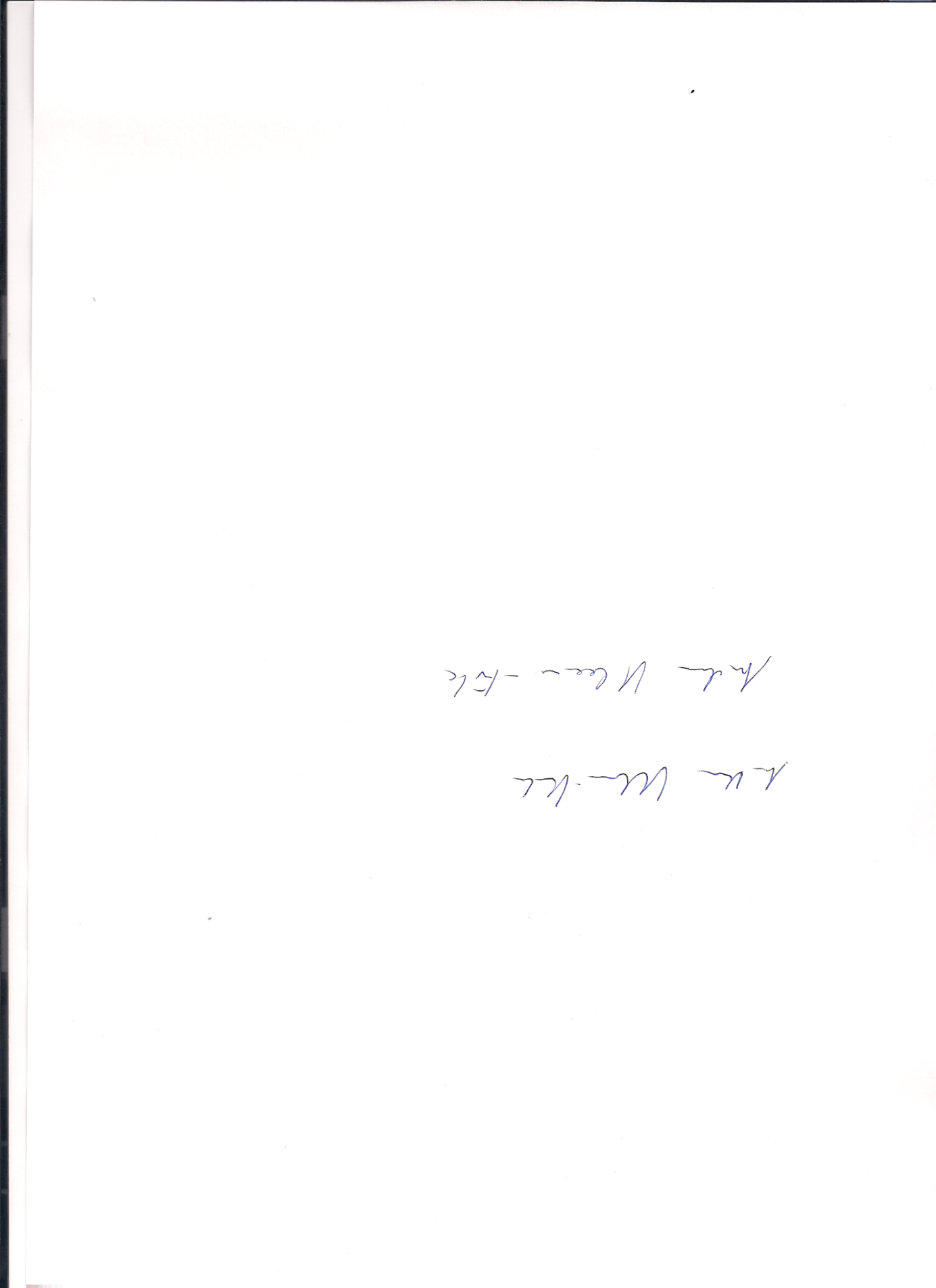 HerrnBürgermeisterAxel LinkeLange Kesselstraße 4 – 648231 WarendorfAuskunft erteilt:Andrea Kleene-ErkeFranz-Darpe Strasse 1548231 Warendorfandrea.kleene-erke@gmx.de02581/62768